Муниципальное казенное учреждение дополнительного образования «Детская школа искусств» с. Кунашак Кунашакского районаДОПОЛНИТЕЛЬНАЯ   ПРЕДПРОФЕССИОНАЛЬНАЯОБЩЕОБРАЗОВАТЕЛЬНАЯ ПРОГРАММА В ОБЛАСТИ МУЗЫКАЛЬНОГО ИСКУССТВА   «ФОРТЕПИАНО»ПРОГРАММА УЧЕБНОГО ПРЕДМЕТА СОЛЬФЕДЖИО (8 -летний срок обучения)с. Кунашак 2021г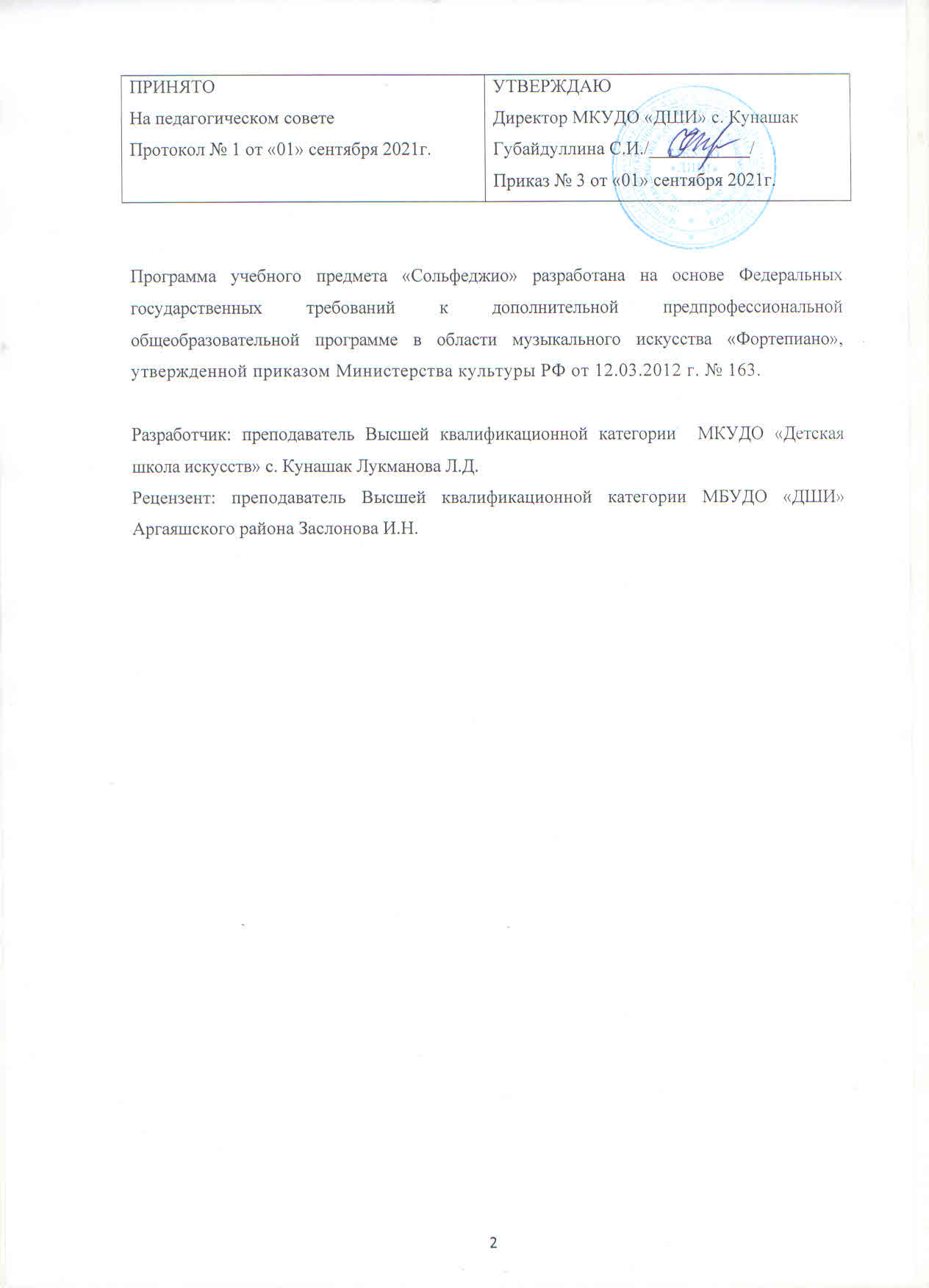 Содержание Пояснительная запискаХарактеристика учебного предмета его место и роль в образовательном процессе.Программа учебного предмета «Сольфеджио» разработана на основе и с учетом федеральных государственных требований к минимуму содержания, структуре и условиям реализации дополнительной предпрофессиональной общеобразовательной программы в области музыкального искусства «Народные инструменты», и «Фортепиано», утвержденными приказом Министерства культуры РФ от12.03.2012 г.№162, 163(далее ФГТ)Сольфеджио является обязательным учебным предметом в детских школах искусств, реализующих программы предпрофессионального обучения. Уроки сольфеджио развивают такие музыкальные данные как слух, память, ритм, помогают выявлению творческих задатков учеников, знакомят с теоретическими основами музыкального искусства. Наряду с другими занятиями они способствуют расширению музыкального кругозора, формированию музыкального вкуса, пробуждению любви к музыке. Полученные на уроках сольфеджио знания и формируемые умения и навыки должны помогать ученикам в их занятиях на инструменте, а также в изучении других учебных предметов дополнительных предпрофессиональных общеобразовательных программ в области искусств.Срок реализации предмета сольфеджио для детей, поступивших в образовательное учреждение в первый класс в возрасте с шести лет шести месяцев до девяти лет, составляет 8 лет.Объем учебного времени, предусмотренный учебным планом ДШИ с. Кунашак на реализацию учебного предмета «Сольфеджио»При реализации учебной программы: максимальная учебная нагрузка – 641,5 часов. из них на аудиторные занятия отведено -  378,5 часа внеаудиторные (самостоятельную работу) – 263 часа.  Форма проведения учебных аудиторных занятий: Мелкогрупповая (от 4 до 10 человек), продолжительность урока – 40 минут. согласно устава МКУДО «ДШИ» с. Кунашак.Цель и задачи предмета «Сольфеджио»Цель:Создать условия для развития музыкально-творческих способностей обучающихся на основе приобретенных им знаний, умений, навыков в области теории музыки, а также выявление одаренных детей в области музыкального искусства, подготовка их к поступлению в профессиональные учебные заведения. Задачи учебного предмета:развивать интерес к музыкальному искусствуформировать комплекс знаний, умений и навыков, направленный на развитие у обучающегося музыкального слуха и памяти, чувства метроритма, музыкального восприятия и мышления, художественного вкуса, формировать знание музыкальных стилей, владение профессиональной музыкальной терминологией;формировать навыки самостоятельной работы с музыкальным материалом;вырабатывать умение активно пользоваться внутренним слухом;развивать умение импровизировать на заданные музыкальные темы или ритмические построения;формировать у наиболее одаренных детей осознанной мотивации к продолжению профессионального обучения и подготовить их к поступлению в образовательные учреждения, реализующие основные профессиональные образовательные программы в области искусств.Обоснованием структуры программы являются ФГТ, отражающие все аспекты работы преподавателя с учеником.Программа содержит следующие разделы:сведения о затратах учебного времени, предусмотренного на освоение учебного предмета;распределение учебного материала по годам обучения;требования к уровню подготовки обучающихся;формы и методы контроля, система оценок;методическое обеспечение учебного процесса.В соответствии с данными направлениями строится основной раздел программы Материально-техническая база образовательного учреждения «Детская школа искусств» с. Кунашак соответствует санитарным и противопожарным нормам, нормам охраны труда.Реализация программы учебного предмета «Сольфеджио» обеспечивается доступом каждого обучающегося к библиотечным фондам. Библиотечный фонд «Детской школы искусств» с. Кунашак укомплектован печатными изданиями основной и дополнительной учебной    литературы    по    учебному    предмету «Сольфеджио». Основной учебной литературой по учебному предмету «Сольфеджио» обеспечивается каждый обучающийся.Учебные аудитории, предназначенные для реализации учебного предмета «Сольфеджио», оснащены пианино, звукотехническим оборудованием, учебной мебелью и оформлены наглядными пособиями. I. Содержание учебного предмета.Учебный предмет сольфеджио неразрывно связан с другими учебными предметами, поскольку направлен на развитие музыкального слуха, музыкальной памяти, творческого мышления. Умения и навыки интонирования, чтения с листа, слухового анализа, в том числе, анализа музыкальных форм, импровизации и сочинения являются необходимыми для успешного овладения учениками другими учебными предметами (сольное, ансамблевое, инструментальное исполнительство, хоровой класс). Учебно-тематический план содержит примерное распределение учебного материала каждого класса в течение всего срока обучения. Преподаватель может спланировать порядок изучения тем исходя из особенностей каждой учебной группы, собственного опыта, сложившихся педагогических традиций.При планировании содержания занятий необходимо учитывать, что гармоничное и эффективное развитие музыкального слуха, музыкальной памяти, музыкального мышления возможно лишь в случае регулярного обращения на каждом уроке к различным формам работы (сольфеджирование, слуховой анализ, запись диктантов, интонационные, ритмические, творческие упражнения) независимо от изучаемой в данный момент темы.II. Учебно-тематическое планирование1класс2 класс3 класс4 класс5 класс6 класс7 класс8 классРаспределение учебного материала по годам обученияПо окончании первого года обучения учащиеся должны: Знать понятия:- клавиатура, регистр, октава; тон, полутон; знаки альтерации: диез, бемоль, бекар;- нотное письмо;- нотный стан, запись скрипичного и басового ключей, ключевые знаки; размеры 2\4, 3\4, 4\4 (для продвинутых групп);- названия и правописание нот от «Соль» малой октавы до «Соль» второй октавы;- реприза, тактовая черта, правописание штилей; Метроритм:- пульсация в музыке, сильные и слабые доли;- размеры 2\4, 3\4, 4\4;- длительности: четверть, восьмая, целая, половинная, половинная с точкой;- затакт: четверть и две восьмые в размере 2\4;- паузы: четвертная, восьмая, половинная, целая;- правила группировки в пройденных размерах;Работа в ладу:- мажор и минор (их строение);- устойчивые и неустойчивые звуки, расширение неустойчивых звуков, вводные звуки, главные и побочные ступени, опевание устоев, трихорды и тетрахорды;- тоническое трезвучие;- Тональности: до, соль, ре, фа мажор и ля минор;- ТранспонированиеИнтервалы:- понятие «интервал», количественная величина интервалов от примы до октавы;основные музыкальные жанры:- колыбельная, полька, марш, вальс.- формообразование:- фраза, предложение, период;Уметь:- анализировать мелодию, выделять мелодические и метроритмические особенности, элементы лада;- транспонировать простейшую мелодию, петь любую из выученных песен с текстом или нотами от разных звуков.- интонационно чисто петь пройденные гаммы, примеры и упражнения;- написать несложный мелодический или ритмический диктант в объеме 2-4 тактов;- прохлопать ритмический рисунок короткой мелодии, прочитать ритм слогами и записать его; досочинить ответную фразу на знакомый текст;Владеть навыками:- дирижирования и тактирования в пройденных размерах;- определения на слух в музыкальных примерах размеров 2\4 и 3\4; 4\4;- чтения с листа легких музыкальных примеров.По окончании второго года обучения учащиеся должны: Знать: Понятия: - Параллельные тональности.- Минор 3-х видов: Натуральный, гармонический, мелодический;- секвенция;- вольты, фермата, динамические оттенки: cresc, dim, mp, mf и др. (по выбору педагога);- знаки альтерации: диез, бемоль, бекар, дубль диез, дубль бемоль;- обращения интервалов;Метроритм:- размеры 2\4, 3\4, 4\4;- Длительности: четверти, восьмые, половинная в различных сочетаниях, а также половинная с точкой и целая;- ритмическая группа четыре шестнадцатых;- ритмическая группа: четверть с точкой и восьмая;- затакт: четверть в размере 3\4;- четвертная пауза в середине и в конце музыкального построения; - целая пауза;Тональности:- до, соль, ре, фа мажор – повторение;- си-бемоль мажор;- ля, ми, си, ре, соль минор (три вида);Интервалы:- все интервалы от примы до октавы;- умение построить все интервалы от звука и в пройденных тональностях;- количественная и качественная величина интервалов;-ч.1, м.2, б.2, м.3, б.3, ч.4, ч.5, ч.8;- интервалы в обращении.Аккорды:- главные трезвучия лада (T 53, S 53, D 53);Уметь:Показать следующие виды работы:Пение:- мажорных и минорных гамм (минор 3-х видов) с дирижированием в размерах 2\4, 3\4, 4\4 различными длительностями;- устойчивых ступней в различных комбинациях;- отдельных ступеней в мелодических оборотах типа: VI-VII-I, I-V, V-VI-V, I-VII-II-I и т.д. (с названием звуков, ступеней с использованием ручных знаков или столбцы – по выбору педагога); - разрешений неустойчивых звуков в различных комбинациях;- интервалов на ступенях мажорной гаммы: м.2, (II, VII), б.2 (I, V), б.3 (I, IV, V), m.3 (II, VI, VII), ч.5 (I), ч.4 (V), ч.8 (I);- интервалов на ступенях минорной гаммы: м.2 (VII – в гармоническом миноре, V-в натуральном миноре), б.2 (VII - в натуральном миноре), б.3 (V – в гармоническом миноре), м.3 (I, VII – в гармоническом миноре) и др.;- двухголосных упражнений в терцию;- простейших секвенций;Сольфеджирование:- пение песен с текстом и без текста, выученных на слух в сопровождении и без сопровождения в пройденных тональностях и размерах по сборникам, предназначенным для 2 класса с дирижированием (тактированием);-чтение с листа несложных мелодий с названием звуков, с сопровождением и без сопровождения;- поочередное пение по фразам, чередование пения вслух и про себя (группами и индивидуально);Ритмические упражнения:- прочтение ритмического рисунка ритмослогами.- сольмизация нотных примеров;- Распознавание мелодии по ритмическому рисунку;Исполнение ритмического рисунка нотного текста, ритмических таблиц с использованием пройденных ритмических длительностей в различных сочетаниях в пройденных размерах;- Навыки дирижирования (тактирования) в пройденных размерах;- Ритмические диктанты;- исполнение ритмических ostinato, ритмического аккомпанемента к выученным мелодиям с сопровождением и без сопровождения;- исполнение ритмических канонов;Слуховой анализ. Определение на слух и осознание:- характера музыкального произведения, лада, структуры (фраза, запев, припев, вступление, заключение), размера, жанра, темпа, динамических оттенков;-минора 3-х видов;- мажорного и минорного трезвучия;Пройденных интервалов в мелодическом и гармоническом звучании;Музыкальный диктант:- подготовительные упражнения к диктанту;- диктант с предварительным анализом (синтаксис, повторность – неповторность, размер, ритмические и мелодические особенности и т.п.);- запись выученных мелодий по памяти;- Письменный диктант в объеме 4-8 тактов с использованием пройденных мелодических и ритмических оборотов, ритмических длительностей, пауз в тональностях до, соль, фа, ре, мажор, ля, си, ми, ре, минор;- Транспонирование диктантов;- устный диктант;Творчески навыки:- сочинение мелодий в пройденных тональностях;- Изменение отдельных звуков мелодического построения;- сочинение мелодических вариантов фразы;- сочинение мелодии на заданный ритм или текст с использованием пройденных мелодических и ритмических оборотов;- подбор к мелодии второго голоса с использованием пройденных интервалов;- подбор аккомпанемента к выученным мелодиям из предложенных аккордов;-запись сочиненных мелодий;Владеть навыками:-пения пройденных гамм, музыкальных примеров и упражнений;-пения выученных мелодий с текстом или нотами от разных звуков;- узнавать на слух знакомые мелодические отрывки и законченные музыкальные построения, кратко их характеризовать;- написания несложного мелодического или ритмического диктанта в объеме 4-8 тактов, умения транспонировать его в пройденные тональности;-исполнения ритмического рисунка короткой мелодии, чтения ритма ритмослогами;- определения на слух в музыкальных примерах размеров 2\4, 3\4, 4\4;- пения отдельных звуков в интервалах и в аккордах;- допевания до тоники незавершенной музыкальной фразы;- чтения с листа несложных музыкальных примеров.По окончании третьего года обучения учащиеся должны: Знать: Теоретические сведения:- главные трезвучия лада;- обращение интервалов, взаимообратимые интервалы;- обращения трезвучия, секстаккорд, квартсекстаккорд;-обращение главных трезвучий: T63, T64, S63, S64, D63, D64,;- переменный лад;Простая 3-х частная форма;- тональности мажорные и минорные до 3-х октав в ключе;Метроритм:- ритмические группы: восьмая и две шестнадцатых, две шестнадцатые и восьмая в размерах: 2\4, 3\4, 4\4;- ритмические группы: три восьмые, четверть и восьмая, четверть с точкой в размере 3\8;- различные виды затактов: восьмая, две восьмые, три восьмые в размерах 2\4, 3\4, 4\4;-вокальная и инструментальная группировки;Тональности:- мажорные и минорные до 3-х знаков ключе: ми – бемоль мажор, до минор, ля-мажор, фа-диез минор; три вида минора.- аккорды: главные трезвучия лада;- обращения главных трезвучий, доминантовое трезвучие и его обращение в гармоническом миноре;Интервалы:- м.6 и б.6 в составе секстаккорда и квартсекстаккорда в пройденных тональностях; - обращение интервалов;Уметь: Исполнить интонационные упражнения:- пение мажорных, минорных гамм трех видов до 3-х знаков в ключе;- пение главных трезвучий с обращениями в пройденных тональностях;- пение пройденных интервалов в тональности и от данного звука вверх и вниз;- пение мажорных и минорных трезвучий с обращениями;- пение интервальных цепочек типа: б.3(I), ч.4(III), б.2(VI), б.7(VII);- пение диатонических секвенций с использованием прорабатываемых мелодических и ритмических оборотов;- пение мелодий в переменном ладу;- пение интервалов 2-х голосно;Сольфеджирование:- пение более сложных мелодий, выученных на слух и по нотам (с использованием звуков или текста) в пройденных тональностях;- пение мелодий с листа с движением по звукам главных трезвучий их обращений;- пение мелодий, включающих интонации пройденных интервалов;- пение одного из голосов несложного двухголосия с одновременным проигрыванием другого голоса на инструменте (для продвинутых учащихся);- транспонирование мелодий в пройденные тональности;Ритмические упражнения:- Ритмически упражнения с использованием пройденных длительностей и использованием всех пройденных видов затакта;- работа в размерах 3\4, 4\4, 3\8;- сольмизация нотных примеров;- работа над ostinato, ритмическим аккомпанементом, ритмическими канонами;- ритмические диктанты;Слуховой анализ:- определение на слух в прослушанном произведении его жанровых особенностей, характера, структуры (количество фраз, репризность, трехчастность), лада, размера, темпа, динамических оттенков, ритмических особенностей;- Определение на слух интервалов, аккордов, мелодических оборотов, включающих интонации пройденных интервалов и аккордов мажорного и минорного трезвучий и их обращений, пройденных интервалов, последовательностей интервалов и аккордов, данных в тональности, например, T36 – D64 – T53 – D63 – T53;Музыкальный диктант:- письменный диктант в пройденных тональностях в объеме 4-8 тактов, включающий пройденные мелодические обороты и ритмические группы в размерах 2\4, 3\4, 4\4 в пройденных тональностях;- различные формы устного диктанта;- Запись выученных мелодий;- ритмический диктант;- Тембровый диктант;Творческие навыки:- импровизация: мелодия на заданный ритм, мелодии на заданный текст, ответного предложения в параллельной тональности;- сочинение мелодических и ритмических вариантов фразы, предложения; мелодий в разных жанрах (полька, вальс, колыбельная и т.д.), мелодий в простой трехчастной форме с использованием в средней части параллельной тональности, мелодий с использованием интонаций пройденных интервалов, обращений главных трезвучий, подголосков к мелодии;- подбор аккомпанемента к выученным мелодиям из предложенных аккордов;- запись сочиненных мелодии;Владеть навыками:- чистого интонирования пройденных гамм, интервалов и аккордов;- написания мелодического и ритмического диктанта в объёме 4-8 тактов;- Уметь строить и определять на слух пройденные интервалы и аккорды в ладу и от звука;- петь несложные музыкальные примеры с листа;-петь музыкальные примеры с более сложными мелодическими и ритмическими оборотами, транспонировать их в пройденные тональности;- подбирать аккомпанемент к знакомым мелодиям из предложенных аккордов.По окончании четвертого года обучения учащиеся должны:Знать:Теоретические сведения:- тритон;- септаккорд;- отклонения и модуляции;- имитация;- одноименные тональности;- хроматизм;Метроритм:- синкопа;- триоль;- размер 3\8 и 6\8 (правила группировки в этих размерах);- пауза: шестнадцатая;- ритмическая формула: восьмая с точкой и шестнадцатая;Тональности:- мажорные и минорные до 4-х знаков в ключе: ля-бемоль мажор, фа минор, ми мажор, до-диез минор;- знакомство с квинтовым кругом тональностей;Аккорды:- закрепление пройденных аккордов: главные трезвучия и обращения;Д7 с разрешением в мажоре и гармоническом миноре;Интервалы:- знакомство с тритоном ув.4 – на IV ступени и ум.5 – на VII ступени в мажоре и гармоническом миноре с разрешением;-б.7 и м.7 в тональности и от звука;- знакомство с ув. 2 в гармоническом миноре на VIступени;Уметь:Исполнить интонационные упражнения:- мажорных и минорных гамм до 4-х знаков в ключе (минор 3-х видов); отдельных ступеней, мелодических оборотов;- пройденные интервалы с обращениями в тональности и от данного звука вверх и вниз;- мажорные и минорные трезвучия с обращениями в тональности и от звука;- Доминантсептаккорд в основном виде с разрешением в тональности;- тритоны в натуральном мажоре и гармоническом миноре;- м.7 на пятой ступени в мажоре и миноре;- интервальные цепочки в тональности одноголосно и двухголосно;- двухголосные упражнения с проигрыванием другого голоса на инструменте;- один из голосов трехголосной последовательности с проигрыванием всех голосов на инструменте;- диатонические секвенции с использованием пройденных мелодических и ритмических оборотов; Д7 с разрешением в пройденных тональностях;Сольфеджирование:- пение мелодий с листа в тональностях до 4-х знаков;- разучивание мелодий одноголосных и двухголосных с дирижированием (тактированием) в пройденных размерах и тональностях с использованием различных ритмических групп, пауз и затактов;- транспонирование мелодий в тональности до 4-х знаков;- пение 2-х голосных канонов;Метроритм, упражнения:- ритмические упражнения с использованием пройденных длительностей и размеров;- сольмизация нотных примеров;- закрепление техники дирижерского жеста, 2 способа дирижирования в размере 6\8;- работа над ритмическими канонами и аккомпанементом с использованием пройденных ритмов;- ритмические диктанты;- 2-х голосные ритмические упражнения (группами и индивидуально);Слуховой анализ. Определение на слух:- в прослушанном произведении его жанровых особенностей, характера, структуры (количество фраз, репризность трехчастность), лада, включая отклонения и модуляции в доминантовую или параллельную тональности, размера, темпа, динамических оттенков, ритмических особенностей;- интервалов, аккордов, мелодических оборотов, включающих движение по звукам главных трезвучий, Д7, пройденных интервалов, тритонов, а также интервалов вне лада в мелодическом и гармоническом звучании;- интервальных и аккордовых последовательностей в тональности с определением ступеней, на которых они построены, например,Ув.4(IV) – м.6(III) – м.3(III) – ч.4(II) - ч.5(I);Т.53(I) – S63(VI) – T64(V) – D7V – T53(I);- Д7 в пройденных тональностях и от звука;Музыкальный диктант:- письменный диктант в пройденных тональностях в объеме 8-10 тактов, включающий пройденные мелодические обороты (в том числе скачки в мелодии на сексты, септимы, тритоны), ритмические группы в размерах 2\4, 3\4, 4\4,3\8, 6\8;- различные формы устного диктанта;- запись выученных мелодий на память;- тембровый диктант;Творческие навыки. Импровизация и сочинение:- мелодических и ритмических вариантов фразы, предложения;Ответной фразы с модуляцией в параллельную или доминантовую тональность (для групп со способными учащимися);- мелодий различных жанров, характера, мелодий с интонациями пройденных интервалов, с движением по звукам главных трезвучий и их обращений, Д7 с использованием пройденных ритмических и мелодических оборотов;- 2-го голоса к мелодии;- подбор басового голоса к данной мелодии с использованием главных и побочных ступеней;- подбор аккомпанемента;-запись сочиненных мелодий;Владеть навыками:- уверенно и чисто интонировать пройденные гаммы, аккорды, интервалы, мелодические и гармонические обороты;- строить и определять на слух пройденные аккорды и интервалы в ладу и от звука;- анализировать элементы музыкального языка в прослушанных произведениях и по нотному тексту;- интонационно чисто петь музыкальные примеры, в том числе и с листа;- транспонировать мелодии в пройденные тональности;- написании диктанта в объеме 8-10 тактов.По окончании пятого года обучения учащиеся должны:Знать:- квинтовый круг тональностей;- буквенное обозначение звуков, тональностей;- понятия – период, предложение, каденция, виды периода – повторный, единого построения, однотональный, модулирующий; виды каденций – полная, половинная;- тональности мажорные и минорные до 5 знаков в ключе;- ритмические группы четверть с точкой и две шестнадцатые в размерах 2\4, 3\4, 4\4;Правила группировки в размере 6\8;Синкопы внутритактовые и межтактовые, более сложные виды синкоп, диатонические интервалы в тональности и от звука;- тритоны в мажоре и гармоническом миноре;Ум. 53 на VII ст. мажоре и гармоническом миноре;- главные трезвучия с обращениями и разрешениями;- мажорные и минорные трезвучия, секстаккорды и квартсекстаккорды от звука вверх и вниз;- Д7 с обращениями в тональности;Уметь:- построить в ладу: интервалы, трезвучия главных ступеней лада с обращениями, Д7 с обращениями с разрешениями;Построить пройденные интервалы и аккорды в ладу: тритоны, трезвучия (в том числе ум.53  на VII  ступени);- построить от звука: интервалы, трезвучия и их обращения;- Спеть мажорные и минорные гаммы до 5 знаков в ключе, отдельные ступени и мелодические обороты в пройденных гаммах;- спеть пройденные интервалы в тональностях и от звука в пределах октавы вверх и вниз в различных комбинациях;- спеть последовательности из нескольких интервалов мелодически и двухголосно;- спеть трезвучия главных ступеней с обращениями и разрешениями;- спеть обращения мажорного и минорного вида трезвучий от звука;- спеть уменьшенное трезвучие на VII ст. с разрешением в пройденных тональностях;- спеть Д7 и его обращения в тональности и от звука с разрешением;- спеть гармонические последовательности с использованием главных трезвучий, Д7 и его обращений;- спеть одноголосные и двухголосные диатонические секвенции;- спеть выученные мелодии по нотам в пройденных тональностях и размерах с более сложными мелодическими и ритмическими оборотами;- транспонировать выученные мелодии в пройденные тональности;- определить размер в прослушанном музыкальном построении;Исполнить ритмические упражнения с использованием пройденных ритмических рисунков: ритмическая группа четверть с точкой и 2 шестнадцатых в размерах 2\4, 3\4, 4\4, синкопа внутритактовая и междутактовая;- исполнить ритмический аккомпанемент к различным мелодиям с использованием пройденных ритмических рисунков;- работать с ритмическими таблицами и с ритмическими партитурами, исполнить 2-х голосные ритмические упражнения группами и индивидуально;- написать мелодический диктант в пройденных тональностях в объеме 8-10 тактов, включающий все пройденные мелодические обороты и ритмические длительности в размерах 2\4, 3\4, 4\4, 3\8, 6\8;- определить на слух: несколько пройденных интервалов и аккордов в тональности и от звука;- написать устный диктант;- записать мелодию по памяти;- сочинить мелодию с использованием пройденных ритмических формул;- сочинить мелодию на заданный ритм;- сочинить подголосок к данной мелодии;- подобрать аккомпанемент к выученным мелодиям с использованием пройденных аккордов и их обращений;Владеть навыками:- чтения с листа мелодий в пройденных тональностях, с движением по звукам главных трезвучий и их обращений, ум53 на VII; мелодий, включающих интонации тритонов Ув4 и Ум5;- пения двухголосных примеров большей самостоятельностью голосов в ансамбле и с проигрыванием одного из голосов на фортепиано;- пения с листа канонов и несложных двухголосных примеров дирижирования в простых размерах при пении двухголосия; - дирижирования в размере 6/8;- написания ритмического диктанта;- сольмизации выученных нотных примеров и при чтении с листа;- определения на слух в прослушанном произведении его характера, лада, формы (период, предложение, полная и половинная каденции), а также ритмических особенностей;- определения на слух методических оборотов, включающих движение по звукам пройденных интервалов и аккордов, всех пройденных интервалов в методическом и гармоническом звучании вне тональности.- определения на слух последовательностей интервалов в пройденных тональностях (до 6 интервалов) - определения на слух мажорного, минорного, уменьшенного и увеличенного трезвучий в мелодическом и гармоническом звучании вне тональности, обращений мажорного и минорного трезвучий в мелодическом и гармоническом звучании вне тональности;- определения на слух гармонических последовательностей из 6 аккордов;По окончании шестого года обучения учащиеся должны:Знать:-тональности мажорные и минорные до 6 знаков в ключе;-гармонический мажор;- субдоминанту в гармоническом мажоре и миноре;- ритмические группы с залигованными нотами;- ритмические группы с шестнадцатыми в размерах 3\8 и 6\8;- ритмическую фигуру - триоль шестнадцатыми;-все диатонические интервалы вверх и вниз в пройденных тональностях и от звука вверх и вниз;- характерные интервалы в мажоре (ум.2 и ум.7);- тритоны в натуральном и гармоническом мажоре и миноре;  Д7 с обращениями и разрешениями в гармоническом мажоре и миноре;- уменьшенное трезвучие на II ступени в гармоническом мажоре и натуральном миноре;- понятия «энгармонизм», «альтерация», «хроматизм», «отклонение», «модуляция»;Отклонения и модуляция в доминантовую и параллельную тональность;Уметь:- построить в натуральных и гармонических ладах интервалы, трезвучия главных ступеней лада с обращениями, Д7 с обращениями и с разрешениями;- построить пройденные интервалы и аккорды в натуральных и гармонических ладах: характерные интервалы и тритоны, трезвучия (в том числе ум.53 на VII ступени);- построить от звука: интервалы, трезвучия и их обращения, Д7 с обращениям и разрешениями;- спеть гаммы до 6 знаков в ключе (натуральный и гармонический мажор, 3 вида минора), отдельные ступени, мелодические обороты с использованием альтерированных ступеней;- спеть звукоряды гармонического мажор, отдельных ступеней, мелодических оборотов с использованием пониженной ступени;- петь все диатонические интервалы в пройденных тональностях и от звука вверх и вниз;- петь все диатонические интервалы в тональности и от звука двухголосно;- петь последовательности из нескольких интервалов мелодически и двухголосно;- петь тритоны в натуральном и гармоническом мажоре и миноре;- петь Д7 в пройденных тональностях и от звука с обращениями и разрешениями;- петь ум.53 на VII и II ст. натурального и гармонического мажора и минора;- петь последовательности из нескольких аккордов мелодически, группами и одновременно игрой на фортепиано;- Петь одноголосные диатонические и модулирующие секвенции, двухголосные диатонические и модулирующие секвенции;- транспонировать выученные мелодии в пройденные тональности;- определять размер в прослушанном музыкальном построении;- написать диктант в пройденных тональностях в объеме 8-10тактов, включающий все пройденные мелодически обороты, (характерные ладовые обороты гармонического мажора, повышение IVступени, движение по звукам пройденных аккордов, скачки на пройденные интервалы и ритмические длительности в простейших размерах;- написать диктант с отклонениями и модуляцией в доминантовую и параллельную тональности;- исполнять ритмические упражнения с использованием пройденных длительностей, а также ритмические группы с залигованными нотами в размере 2\4, 3\4, 4\4;- исполнить ритмические упражнения с использованием ритмической фигуры – триоль шестнадцатым;- исполнить ритмические упражнения с использованием ритмических групп шестнадцатыми в размерах 3\8, 6\8;- Исполнить 2-х голосные ритмические упражнения и ритмические партитуры с использованием пройденных ритмических групп и группами индивидуально;- сочинить ритмический аккомпанемент к мелодиям с использованием пройденных ритмов;- записать знакомую мелодию по памяти;- сочинить мелодию в пройденных тональностях, гармоническом мажоре, включающую обороты с альтерацией VI ступени, модулирующих построений, с использованием пройденных размеров и ритмических длительностей;- сочинить мелодию, включающую движение по звукам пройденных аккордов, скачков на изученные интервалы, с использованием пройденных ритмических фигур;- сочинить мелодию на заданный ритмический рисунок;- сочинить 2-й голос к данной мелодии;- подобрать аккомпанемент к выученным мелодиям с использованием пройденных аккордов в различной фактуре;Владеть навыками:- дирижирования и тактирования во всех пройденных размерах;- пения с дирижированием мелодий с элементами хроматизма, с модуляцией, с движениями по звукам Д7 и его обращений, с использованием других пройденных интервалов и аккордов в пройденных тональностях;- пения с листа мелодий в пройденных тональностях, включающих несложные виды хроматизма, движение по звукам Д7 и его обращений, уменьшенного трезвучия, скачки на все пройденные интервалы;- пения выученных мелодий, песен, романсов, с собственным аккомпанементом по нотам;- транспонирования выученных мелодий в пройденные тональности;- определения в прослушанном произведении его характера, лада (включая гармонический мажор), формы (однотональный и модулирующий период, предложения, фразы), ритмических особенностей;- - определения на слух функций пройденных аккордов, гармонических оборотов (гармонический анализ прослушанного отрывка);- определения на слух модуляций в параллельную тональность, тональность Д;- определения на слух мелодических оборотов, включающих движение по звукам Д7 и его обращений, уменьшенного трезвучия, а также интонаций тритонов в гармоническом мажоре и миноре;- определения на слух альтерации в мелодии;- определения на слух интервалов в ладу и от звука, а также последовательностей из нескольких интервалов;- определения на слух аккордов от звука и в ладу.По окончании седьмого года обучения учащиеся должны:Знать:- понятия: интервальный каданс, период, отклонения, модуляция в родственные тональности;- Знаки сокращения нотного письма;- альтерация неустойчивых ступеней;-Тональности до 7 знаков в ключе;- диатонические лады;- пентатоника мажорная и минорная;- тональности 1-й степени родства;- модуляция в родственные тональности (1 степени);-различные виды внутритактовых синкоп;- размеры 3\2, 6\4;- переменный размер;- характерные интервалы ув.2 и ум.7 гармонического мажора и гармонического минора;- - характерные интервалы ув.2 и ум.7 от звука;- - характерные интервалы ув.5 и ум.4 гармонического мажора и гармонического минора;- построение и разрешение тритонов от звука;- энгармонически равные интервалы;- Д7 с обращением и разрешением;- уменьшенный вводный септаккорд в гармоническом мажоре и гармоническом миноре с разрешением;- малый вводный септаккорд в натуральном мажоре;- уменьшенное трезвучие на VII и II ступенях в гармоническом мажоре и миноре, а также от звука с разрешением;- увеличенное трезвучие;Уметь:- построить гаммы до 7 знаков в ключе (3 вида минора, натуральный, гармонический вид мажора);- построить диатонические лады (лидийский, миксолидийский, фригийский, дорийский);-построить мажорную и минорную пентатоники;- построить характерные интервалы ув.2 – ум.7, ув.5 – ум.4 в гармоническом виде мажора и минора;- построить тритоны в натуральном и гармоническом мажоре и миноре;- построить все пройденные аккорды в тональности и от звука вверх и вниз;- Построить уменьшенный вводный септаккорд в натуральном и гармоническом виде мажора и минора;- построить малый вводный септаккорд в натуральном мажоре;- написать диктант в пройденных тональностях в объеме 8-10 тактов пройденных тональностях и размерах, включающий все пройденные мелодические обороты, альтерации неустойчивых ступеней, движение по звукам пройденных аккордов, скачки на пройденные интервалы, изученные ритмические фигуры с различными видами синкоп, а также отклонения и модуляции в тональности 1-й степени родства;- петь гаммы до 7 знаков ключе (3 вида минора, натуральный и гармонический вид мажора);- петь диатонические лады (лидийский, миксолидийский, фригийский, дорийский);- петь мажорную и минорную пентатонику;- петь мелодические обороты, включающие интонации пройденных интервалов и аккордов;- петь мелодически обороты с использованием альтерированных ступеней;- петь все пройденные диатонические интервалы от звука и в тональности вверх и вниз;- петь характерные интервалы ув.2 – ум.7, ув.5 – ум.4 в гармоническом виде мажора и минора;- петь тритоны в натуральном и гармоническом виде мажоре и миноре;- петь последовательности из нескольких интервалов 2-хголосно;- петь все пройденные аккорды в тональности и от звука вверх и вниз;- петь уменьшенные вводные септаккорды в натуральном и гармоническом виде мажора и минора;- петь малый вводный септаккорд в натуральном мажоре;- Петь гармонические последовательности из простейших аккордов с отклонениями и модуляцией в 1 степень родства;- спеть одноголосную, двухголосную, однотональную или модулирующую секвенцию. Владеть навыками:- дирижирования и тактирования во всех пройденных размерах;- пения с дирижированием мелодий, включающих альтерированные ступени, отклонения и модуляции в родственные тональности, с использованием интонаций пройденных интервалов и аккордов, с использованием пройденных ритмических фигур в изученных размерах, в том числе и в размерах 3\2,6\4;- разучивания и пения мелодий в диатонических ладах;- пения с листа мелодий в пройденных тональностях, включающих все пройденные интонационные и ритмические элементы;- пения выученных мелодий, песен, романсов, с собственным аккомпанементом по нотам;- транспонирования выученных мелодий на секунду и терцию вверх и вниз;- определения в прослушанном произведении его характера, лада (включая гармонический мажор), формы (однотональный и модулирующий период, предложения, фразы), ритмических особенностей;- - определения на слух функций пройденных аккордов, гармонических оборотов (гармонический анализ прослушанного отрывка);- определения на слух мелодических оборотов, включающих движение по звукам вводных септаккордов, Д7 и его обращений, скачки на пройденные диатонические и характерные интервалы;- определения на слух мелодических оборотов с альтерированными ступенями (VI повышенная в мажоре и миноре, VI пониженная в мажоре, II пониженная в миноре, II повышенная в мажоре);- определения на слух диатонических ладов и пентатоники;- определения на слух модуляции в родственные тональности (1 степень родства);- определения на слух интервалов в ладу и от звука, а также последовательностей из нескольких интервалов;- определения на слух аккордов от звука и в ладу;- определения на слух гармонических последовательностей из нескольких аккордов.По окончании восьмого года обучения учащиеся должны:Знать:- все употребительные тональности;- параллельные, одноименные, энгармонически равные тональности;- мелодический вид мажора;- вспомогательные и проходящие хроматические звуки;-правописание хроматической гаммы;- прерванный оборот в мажоре и гармонический в миноре;- увеличенное трезвучие в гармоническом мажоре и гармоническом миноре;- септаккорд II в основном виде в мажоре и в миноре;- виды септаккордов: малый мажорный, малый минорный, малый с уменьшенной квинтой, уменьшенный;- септаккорды от звука с разрешением в тональность;- построение от звука обращений малого мажорного септаккорда и разрешение его как доминантового в мажоре и гармоническом миноре;- интервалы: все пройденные, включая характерные, в тональности и от звука;- аккорды (все пройденные, включая увеличенное трезвучие) в тональности и от звука;- размеры 9\8, 12\8;- сложные виды синкоп;- междутактовые синкопы;Уметь:- построить мажорные и минорные гаммы до 7 знаков в ключе, включая гармонический и мелодический минор и мажор от разных ступеней вверх и вниз;- построить дорийский, фригийский, лидийский и миксолидийский лады, а также мажорную и минорную пентатоники от заданного звука;- построить хроматическую гамму (мажорный и минорный варианты нотации);- выполнить письменные упражнения на группировку длительностей в различных размерах;- написать письменный диктант в объеме периода (8-10 тактов) в пройденных тональностях и размерах, включающий пройденные мелодические обороты, хроматические проходящие и вспомогательные звуки, движение по звукам пройденных аккордов, скачки на пройденные интервалы, изученные ритмические фигуры с различными видами синкоп, триолей, залигованных нот. Возможны отклонения и модуляции в тональности 1 степени родства;- петь мажорные и минорные гаммы до 7 знаков в ключе, включая гармонический и мелодический минор и мажор от разных ступеней вверх и вниз;- петь дорийский, фригийский, лидийский и миксолидийский лады, а также мажорную и минорную пентатоники от заданного звука;-петь мелодически обороты с использованием хроматических вспомогательных, хроматических проходящих звуков;- петь хроматическую гамму (мажорны и минорный варианты нотаций) и обороты с ее фрагментами;-петь альтерированные ступени в ладу;- петь все пройденные интервалы от звука и в тональности вверх и вниз;- петь тритоны, характерные интервалы с разрешениями в тональности и от звука;- петь интервальные последовательности 2-хголосно;- петь все пройденные виды септаккордов (малый мажорный, малый минорный, малый с уменьшенной квинтой, уменьшенный);- Петь обращения малого мажорного септаккорда;- петь ум. 5/3 и ув. 5/3 в тональности и от звука с разрешениями;- петь один из голосов аккордовой или интервальной последовательности с проигрыванием остальных голосов на фортепиано;- петь гармонические последовательности из пройденных аккордов с отклонениями и модуляцией в 1 степень родства;- петь одноголосные, 2-х голосные, диатонические или модулирующие секвенции;-петь с дирижированием мелодии в пройденных тональностях, включающих хроматические проходящие и вспомогательные звуки, элементы хроматической гаммы, отклонения и модуляции в родственные тональности, интонации пройденных интервалов и аккордов с использованием ритмических фигур в изученных размерах, в том числе и в размерах 9\8, 12\8;- петь мелодии, написанные в семиступенных диатонических ладах;- исполнять ритмические упражнения с использованием всех пройденных длительностей и размеров, в том числе и в размерах 9\8, 12\8 с различными видами междутактовых синкоп;- исполнять ритмические партитуры с использованием всех пройденных ритмических групп;- написать ритмический диктант;- сольмизировать нотные примеры; Владеть навыками:- чтения с листа и дирижирование;- транспонирования выученных мелодий на секунду и терцию вверх и вниз;- ансамблевого и сольного сольфеджирования 2-х голосных примеров с одновременным исполнением 2-го голоса на фортепиано (уровень сложности – отклонения в родственные тональности, простейшие модуляции, интервалы и мелодически формулы, характерные для гармонического мажора и минора);- исполнения более сложных 3-х и 4-х голосных примеров с отклонением, модуляцией в 1 степень родства;- пения выученных мелодий, песен, романсов с собственным аккомпанементом на фортепиано по нотам;- определения на слух в прослушанном музыкальном построении его формы (период, предложения, фразы, секвенции, каденции), размера, ритмических особенностей;- определения на слух стилевых и жанровых особенностей прослушанного произведения, его лада, особенности мелодии, гармонии, фактуры;- определения на слух мелодических оборотов, включающих движение по звукам пройденных септаккордов, увеличенного трезвучия, скачки на пройденные интервалы;- определения на слух мелодических оборотов с проходящими и вспомогательными хроматическими звуками, фрагментов хроматической гаммы в мелодии;- определения на слух отклонений и модуляций родственные тональности;- определения на слух всех пройденных интервалов в ладу и от звука в мелодическом и гармоническом звучании, а также последовательностей интервалов;- определения на слух всех пройденных аккордов в ладу, а также последовательностей аккордов;- сочинения мелодий в пройденных тональностях и размерах, включающих интонации пройденных интервалов и аккордов, хроматические вспомогательные и хроматические проходящие звуки, отклонений и модуляции в тональности 1 степени родства, пройденные ритмические фигуры;- записи сочиненных мелодий;- сочинения подголосков к данной мелодии;- подбора аккомпанемента к выученным мелодиям с использованием пройденных аккордов и с отклонениями и модуляцией в тональности 1 степени родства;- импровизации и сочинения мелодий на заданный ритмический рисунок;- сочинения и записи 2-хголосных построений;- сочинения и записи аккордовых последовательностей.     Основные формы работы и виды заданий на уроках сольфеджио служат для развития музыкального слуха, памяти, чувства ритма, творческой инициативы, помогают практическому освоению теоретического материала, формируют навыки чтения с листа, чистого интонирования, слухового анализа, записи мелодий по слуху, подбора аккомпанемента. На каждом уроке необходимо пропорционально сочетать упражнения по развитию интонационных навыков, сольфеджированию, ритмические упражнения, слуховой анализ, различные виды музыкальных диктантов, задания на освоение теоретических понятий, творческие упражнения.Интонационные упражнения       Одной из задач учебного предмета сольфеджио является формирование навыка чистого интонирования. Интонационные упражнения включают в себя пение гамм и различных тетрахордов, отдельных ступеней, мелодических оборотов, секвенций, интервалов в тональности и от звука, аккордов в тональности и от звука. На начальном этапе обучения рекомендуется петь интонационные упражнения хором или группами, а затем переходить к индивидуальному исполнению. Интонационные упражнения исполняются без аккомпанемента на фортепиано с предварительной настройкой, но в отдельных случаях допустима «помощь» фортепиано в виде гармонического аккомпанемента, подчеркивающего тяготение, ладовую краску. Интонационные упражнения в начале обучения выполняются в среднем темпе, в свободном ритме; в дальнейшем желательна определенная ритмическая организация. На начальном этапе обучения рекомендуется использовать ручные знаки, карточки с порядковыми номерами ступеней, «лесенку», изображающую ступени гаммы и другие наглядные пособия.Интонационные упражнения могут быть многоголосными. Рекомендуется пропевание интервалов, аккордов и их последовательностей в гармоническом (двухголосном, трехголосном) звучании.Интонационные упражнения выполняются как в ладу, так и от звука (вверх и вниз). С помощью интонационных упражнений можно прорабатывать теоретический материал, подготовиться к сольфеджированию, чтению с листа, активизировать слух и память перед музыкальным диктантом или слуховым анализом.Сольфеджирование и чтение с листаСольфеджирование способствует выработке правильных певческих навыков, интонационной точности, формированию дирижерского жеста, развитию чувства ритма, воспитанию сознательного отношения к музыкальному тексту.С первых уроков необходимо следить за правильным звукоизвлечением, дыханием, положением корпуса при пении. Следует учитывать особенности детского голосового аппарата, работать в удобном диапазоне («до» первой октавы – «ре», «ми» второй), постепенно расширяя его. Примеры для сольфеджирования и для чтения с листа должны исполняться с дирижированием (на начальном этапе возможно тактирование). В младших классах рекомендуется сольфеджирование и чтение с листа хором, группами с постепенным переходом к индивидуальному исполнению. Развитию внутреннего слуха и внимания способствует исполнение мелодии фрагментами хором и одним учеником, вслух и про себя.Сольфеджирование и чтение с листа предполагает пение без аккомпанемента фортепиано, но в трудных интонационных оборотах или при потере ощущения лада можно поддержать пение гармоническим сопровождением.  Отдельным видом работы является исполнение песен   с аккомпанементом	 фортепиано	 по	нотам (на	начальном	этапе	-с сопровождением педагога, в старших классах – со своим собственным).Примеры для сольфеджирования и чтения с листа должны опираться на интонации пройденных интервалов, аккордов, знакомые мелодические обороты, включать известные ритмические фигуры. Естественно, примеры для чтения с листа должны быть проще. Перед началом исполнения любого примера необходимо его проанализировать с точки зрения известных мелодических оборотов, движения по звукам аккордов, интервалов, нахождения определенных ритмических рисунков. Как подготовительное упражнение можно использовать сольмизацию примеров (проговаривание названий звуков в ритме с дирижированием). Очень важна художественная ценность исполняемых примеров, доступность их для данного возраста, стилистическое разнообразие.Как можно раньше следует вводить пение двухголосных примеров с использованием параллельного движения голосов, подголосочного склада с преобладанием унисонов. Работа над имитационным двухголосием начинается с пения канонов. Двухголосные примеры исполняются вначале группами, затем дуэтами. В двухголосии также необходимо приучать учеников к дирижированию, в том числе и при исполнении одного из голосов на фортепиано.В старших классах одним из видов сольфеджирования является исполнение песен, романсов с собственным аккомпанементом на фортепиано по нотам. Этот вид задания должен учитывать степень владения учеником фортепиано, технические и координационные трудности не должны заслонять от учеников первоочередную задачу – исполнение музыкального произведения. Очень важен подбор репертуара для подобных заданий: он должен быть посильным, понятным ученикам и в то же время представлять несомненную художественную ценность. Воспитание музыкального вкуса – еще одна из задач уроков сольфеджио, и наибольшие возможности для этого представляют такие формы работы как сольфеджирование, слуховой анализ.Ритмические упражненияРитмические упражнения необходимы для развития чувства метроритма – важной составляющей комплекса музыкальных способностей. На начальном этапе обучения следует опираться на то, что у детей восприятие ритма связано с двигательной реакцией, будь то ходьба, танцевальные движения, бег, хлопки. Поэтому целесообразно на уроках сольфеджио на начальном этапе уделять большое внимание различным двигательным упражнениям и детскому оркестру из ударных инструментов, даже при наличии в программе таких предметов как ритмика. Можно рекомендовать самые разнообразные ритмические упражнения:простукивание ритмического рисунка знакомой	песни, мелодии(карандашом, хлопками, на ударных инструментах);- повторение ритмического рисунка, исполненного педагогом;- простукивание ритмического рисунка по нотной записи, на карточках; ритмический аккомпанемент к мелодии, песне, пьесе;- ритмический диктант (запись ритмического рисунка мелодии или ритмического рисунка, исполненного на ударном инструменте, хлопками, карандашом).Каждая новая ритмическая фигура должна быть, прежде всего, воспринята эмоционально и практически проработана в ритмических упражнениях, а затем - включена в другие виды работы: сольфеджирование, чтение с листа, музыкальный диктант.Большую роль в развитии чувства метроритма играет дирижирование. Необходимо на раннем этапе обучения обращать внимание учеников на ритмическую пульсацию (доли), вводить различные упражнения – тактирование, выделение сильной доли - для дальнейшего перехода к дирижированию. На протяжении нескольких лет планомерно отрабатываются навыки дирижерского жеста в разных размерах, в том числе, при чтении с листа и при пении двухголосия. Начинать работу с дирижерским жестом лучше при пении знакомых выученных мелодий и слушании музыки.Слуховой анализ        Этот вид работы подразумевает развитие музыкального восприятия учеников. Не следует ограничивать слуховой анализ лишь умением правильно определять сыгранные интервалы или аккорды в ладу или от звука. Слуховой анализ – это, прежде всего, осознание услышанного. Соответственно, необходимо учить детей эмоционально воспринимать услышанное и уметь слышать в нем конкретные элементы музыкального языка. Для этого нужно использовать и примеры из музыкальной литературы, и специальные инструктивные упражнения.При прослушивании одноголосной мелодии необходимо обращать внимание на ладовые, структурные особенности (членение на фразы, повторы, секвенции), определять размер, узнавать в ней знакомые мелодические и ритмические обороты.При прослушивании многоголосного построения необходимо обращать внимание на знакомые гармонические обороты из аккордов, интервалов, на тип фактуры.При слуховом анализе фрагментов из музыкальной литературы необходимо обращать внимание учеников на соотношение определенных элементов музыкального языка и эмоциональной выразительности музыки. В дидактических примерах можно требовать более детального разбора.Желательно, чтобы дидактические упражнения были организованы ритмически.На начальном этапе обучения слуховой анализ проходит, как правило, в устной форме. В старших классах возможно использование письменной формы работы, но рекомендуется это делать после предварительного устного разбора, так как это способствует осознанию целостности музыкального построения и развитию музыкальной памяти.Музыкальный диктант       Музыкальный диктант – форма работы, которая способствует развитию всех составляющих музыкального слуха и учит осознанно фиксировать услышанное. Работа с диктантами в классе предполагает различные формы:устные диктанты (запоминание и пропевание на нейтральный слог и с названием нот 2-4-тактовой мелодии после двух-трех проигрываний);диктант по памяти (запись выученной в классе или дома мелодии);ритмический диктант (запись данного ритмического рисунка или запись ритмического рисунка мелодии);музыкальный диктант с предварительным разбором (совместный анализ с преподавателем особенностей структуры мелодии, размера, ладовых особенностей, движения мелодии, использованных ритмических рисунков). На предварительный разбор отводится 2-3 проигрывания (5-10 минут), затем ученики приступают к записи мелодии. Эту форму диктанта целесообразно широко использовать в младших классах, а также при записи мелодий, в которых появляются новые элементы музыкального языка;музыкальный диктант без предварительного разбора (запись диктанта в течение установленного времени за определенное количество проигрываний, обычно 8-10 прогрываний в течение 20-25 минут). Эта форма диктанта наиболее целесообразна для учащихся старших классов, так как предполагает уже сформированное умение самостоятельно анализировать мелодию.Перед началом работы над мелодическим диктантом необходима тщательная настройка в тональности, для которой можно использовать интонационные упражнения, сольфеджирование, задания по слуховому анализу.Навык записи мелодии формируется постепенно и требует постоянной тщательной работы на каждом уроке. Записанный диктант предполагает его проверку с анализом допущенных ошибок и дальнейшую работу в классе и дома. Ученики могут определить и подписать в диктанте новые или знакомые мелодические обороты, ритмические фигуры, подобрать к диктанту второй голос или аккомпанемент, выучить его наизусть, транспонировать письменно или устно в другие тональности.Музыкальным материалом для диктанта могут служить примеры из музыкальной литературы, специальных сборников диктантов, а также мелодии, сочиненные самим преподавателем.Творческие задания     Развитие творческих способностей, учащихся играет в процессе обучения огромную роль. В творческих заданиях ученик может реализовать свою индивидуальность, психологически раскрепоститься, испытать радостные эмоции. Все это вместе способствует формированию интереса к музыкальной деятельности. Творческие задания на уроках сольфеджио активизируют слуховое внимание, тренируют различные стороны музыкального слуха, музыкальную память, развивают художественный вкус. Вместе с тем необходимо творческие задания тесно связывать с основными разделами курса сольфеджио, так как их целью является закрепление теоретических знаний, формирование основных умений и навыков (запись мелодий, определение на слух, интонирование).Творческие задания можно начинать с начального этапа обучения. Детям более доступны творческие упражнения, связанные с ритмической импровизацией. Простейшие мелодические задания на начальном этапе могут состоять в допевании, досочинении мелодии (формирование ощущения ладового тяготения). В дальнейшем задания могут содержать импровизацию ритмических и мелодических вариантов, и, наконец, сочинение собственных мелодических и ритмических построений. Постепенно в творческие задания добавляются упражнения, связанные с подбором и сочинением второго голоса, аккомпанемента, сначала из предложенных звуков или аккордов, затем с самостоятельным поиском гармонических средств. Данные задания каждый педагог может разнообразить, опираясь на собственный опыт и музыкальный вкус.Творческие задания эффективны на всех этапах обучения. Кроме того, они   помогают   выявить   детей, имеющих   склонности   к   импровизации, композиции, и направить внимание на развитие данных способностей, а возможно, и будущую профессиональную ориентацию.III.Требования к уровню подготовки обучающихся      Результатом освоения программы учебного предмета «Сольфеджио» является приобретение обучающимися следующих знаний, умений и навыков:сформированный комплекс знаний, умений и навыков, отражающий наличие у обучающегося художественного вкуса, сформированного звуковысотного музыкального слуха и памяти, чувства лада, метроритма, знания музыкальных стилей, способствующих творческой самостоятельности, в том числе:первичные теоретические знания, в профессиональной музыкальной терминологии;умение сольфеджировать одноголосные, двухголосные музыкальные примеры, записывать музыкальные построения средней трудности с использованием навыков слухового анализа, слышать и анализировать аккордовые и интервальные цепочки;умение осуществлять анализ элементов музыкального языка;умение импровизировать на заданные музыкальные темы или ритмические построения;навыки владения элементами музыкального языка (исполнение на инструменте, запись по слуху и т.п.).Результатом освоения программы учебного предмета «Сольфеджио» с дополнительным годом обучения является приобретение обучающимися также следующих знаний, умений и навыков:умения осуществлять элементарный анализ нотного текста с точки зрения его построения и роли выразительных средств (лад, звукоряд, гармония, фактура) в контексте музыкального произведения;формирование навыков сочинения и импровизации музыкального текста;формирование навыков восприятия современной музыки.IV.Формы и методы контроля, система оценокОценка качества реализации учебного предмета является составной частью содержания учебного предмета и включает в себя текущий контроль успеваемости, промежуточную и итоговую аттестацию обучающихся. Контроль знаний, умений и навыков, обучающихся обеспечивает оперативное управление учебным процессом и выполняет обучающую, проверочную, воспитательную и корректирующую функции. Аттестация. Формы контроля: текущий, промежуточный, итоговый.	Текущий контроль осуществляется регулярно преподавателем на уроках, он направлен на поддержание учебной дисциплины, ответственную организацию домашних занятий. При выставлении оценок учитываются качество выполнения предложенных заданий, инициативность и самостоятельность при выполнении классных и домашних заданий, темпы продвижения ученика. Особой формой текущего контроля является контрольный урок в конце каждой четверти. Промежуточная аттестация проводится в форме контрольных уроков в конце I и II полугодия в счет аудиторного времени, предусмотренного на учебный предмет. Контрольный урок включает в себя письменную работу и устный ответ.Письменная работа для учащихся младших классов состоит из построения звукорядов, интервалов, аккордов и записи диктанта. Устный ответ для учащихся младших классов включает в себя чтение с листа, пение упражнений и пройденного художественного музыкального материала.Письменная работа для старших классов включает в себя построение звукорядов лада, интервалов, аккордов, группировку в простых размерах; запись диктанта, последовательности из интервалов, аккордов в тональности и от звука.Устный ответ для учащихся старших классов включает чтение с листа с предварительным анализом, пение в тональности: интервалов, последовательности, звукорядов ладов; пение от звука: интервалов, аккордов. Определение на слух интервалов: аккордов, звукоряды ладов. Пение одноголосных и двухголосных упражнений с анализом элементов музыкального языка. Творческие задания.Итоговая аттестация по предмету сольфеджио проводится в форме выпускного экзамена в 8 классе и включает в себя:- теоретическую работу: построение в тональности интервалов, аккордов, звукоряды ладов, построение от звука интервалов, аккордов; группировку, творческие задания.- анализ музыкальной формы: анализ периода из музыкального произведения – характеристика периода, анализ тонального плана, видов мелодического движения, гармонической вертикали.- письменную слуховую работу: мелодический диктант, последовательность из интервалов, аккордов в тональности и от звука.- творческие задания.- устный ответ: чтение с листа, пение в тональности интервалов, аккордов, последовательности, пение от звука интервалов, аккордов, пение с аккомпанементом, исполнение 2-х, 3-х голосной мелодии ансамблем – дуэтом, трио.Качество подготовки обучающихся при проведении текущего контроля промежуточной и итоговой аттестации оценивается в баллах: «5» (отлично), «4» (хорошо), «3» (удовлетворительно), «2» (неудовлетворительно). При выведении итоговой (переводной) оценки учитывается следующее:- оценка годовой работы ученика, выведенная на основе его продвижения;- оценка на контрольных уроках;- другие выступления ученика в течении учебного года.Контрольные требования на разных этапах обучения.На каждом этапе обучения ученики в соответствии с требованиями программы должны уметь:- записывать музыкальный диктант соответствующей трудности;- сольфеджировать разученные мелодии;- пропеть незнакомую мелодию с листа;- исполнить 2-х голосный пример (в ансамбле, с игрой 2-го голоса);- определять на слух пройденные интервалы и аккорды;- строить пройденные интервалы и аккорды в пройденных тональностях письменно, устно и на фортепиано; анализировать музыкальный текст, используя полученные теоретические знания;- исполнять вокальные произведения с собственным аккомпанементом на фортепиано (в старших классах);- знать необходимую профессиональную терминологию.Критерии оценки.Уровень приобретенных знаний, умений и навыков должен соответствовать программным требованиям.Задания должны выполняться в полном объеме и в рамках отведенного на них времени, что демонстрирует приобретенные учеником умения и навыки. Индивидуальный подход к ученику может выражаться в разном по сложности материале при однотипности задания.Для аттестации учащихся	используется 5-балльная система оценок.Музыкальный диктант.Оценка 5 (отлично)– музыкальный диктант записан полностью без ошибок в пределах отведенного времени и количества проигрываний. Возможны небольшие недочеты (не более двух) в группировке длительностей или записи хроматических звуков.Оценка 4 (хорошо) - музыкальный диктант записан полностью в пределах отведенного времени и количества проигрываний. Допущено 2-3 ошибки в записи мелодической линии, ритмического рисунка, либо большое количество недочетов.Оценка 3 (удовлетворительно) - музыкальный диктант записан полностью в пределах отведенного времени и количества проигрываний, допущено большое количество (4-8) ошибок в записи мелодической линии, ритмического рисунка, либо музыкальный диктант записан не полностью (но больше половины).Оценка 2 (неудовлетворительно) – музыкальный диктант записан в пределах отведенного времени и количества проигрываний, допущено большое количество грубых ошибок в записи мелодической линии и ритмического рисунка, либо музыкальный диктант записан меньше, чем наполовину.Сольфеджирование, интонационные упражнения, слуховой анализ.Оценка 5 (отлично) – чистое интонирование, хороший темп ответа, правильное дирижирование, демонстрация основных теоретических знаний.Оценка 4 (хорошо) – недочеты в отдельных видах работы: небольшие погрешности в интонировании, нарушения в темпе ответа, ошибки в дирижировании, ошибки в теоретических знаниях.Оценка 3 (удовлетворительно) – ошибки, плохое владение интонацией, замедленный темп ответа, грубые ошибки в теоретических знаниях.Оценка 2 (неудовлетворительно) - грубые ошибки, невладение интонацией, медленный темп ответа, отсутствие теоретических знаний.Контрольные требования на разных этапах обученияНа каждом этапе обучения ученики, в соответствии с требованиями программы, должны уметь:записывать музыкальный диктант соответствующей трудности,-    сольфеджировать разученные мелодии,-    пропеть незнакомую мелодию с листа,-  исполнить двухголосный пример (в ансамбле, с собственной игрой второго голоса, для продвинутых учеников – и с дирижированием);определять на слух пройденные интервалы и аккорды;строить пройденные интервалы и аккорды в пройденных тональностях письменно, устно и на фортепиано;анализировать	музыкальный	текст, 	используя	полученные теоретические знания;исполнять вокальное произведение с собственным аккомпанементом на фортепиано (в старших классах);знать необходимую профессиональную терминологию.Экзаменационные требованияПримерные требования на итоговом экзамене в 8 классе. Письменно – записать самостоятельно музыкальный диктант, соответствующий требованиям настоящей программы. Уровень сложности диктанта может быть различным в группах, допускаются диктанты разного уровня сложности внутри одной группы.Устно: индивидуальный опрос должен охватывать ряд обязательных тем и форм работы, но уровень трудности музыкального материала может быть также различным.Спеть с листа мелодию соответствующей программным требованиям трудности и дирижированием.Спеть один из голосов выученного двухголосного примера (в дуэте или с фортепиано).Спеть по нотам романс или песню с собственным аккомпанементом на фортепиано.Спеть различные виды пройденных мажорных и минорных гамм.Спеть или прочитать хроматическую гамму.Спеть от звука вверх или вниз пройденные интервалы.Спеть в тональности тритоны	и хроматические интервалы с разрешением.Определить на слух несколько интервалов вне тональности.Спеть от звука вверх или вниз пройденные аккорды.Спеть в тональности пройденные аккорды.Определить на слух аккорды вне тональности.Определить на слух последовательность из 8-10 интервалов или аккордов.Пример устного опроса:Спеть с листа одноголосный пример (А. Рубец. Одноголосное сольфеджио: №66);спеть	один	из голосов	двухголосного	примера	в	дуэте	или	с фортепиано (Б. Калмыков, Г. Фридкин.  Двухголосие: №226),спеть с собственным аккомпанементом по нотам любой из примеров по заданию педагога, например, Д. Шайхутдинова «Башкирская и татарская музыка в примерах для сольфеджирования»,спеть гармонический вид гаммы Ре-бемоль мажор вниз, мелодический вид гаммы соль-диез минор вверх,спеть или прочитать хроматическую гамму Си мажор вверх, до-диез минор вниз,спеть от звука ми вверх все большие интервалы, от звука си вниз все малые интервалы,спеть тритоны с разрешением в тональностях фа минор, Ми-бемоль мажор, характерные интервалы в тональностях фа-диез минор, Си-бемоль мажор,определить на слух несколько интервалов вне тональности,спеть от звука ре мажорный и минорный секстаккорды, разрешить их как главные в возможные тональности,спеть в тональности си минор вводный септаккорд с разрешениями,разрешить малый септаккорд с уменьшенной квинтой, данный от звука ми, во все возможные тональности,определить на слух последовательность из интервалов или аккордов.V. Методическое обеспечение учебного процессаРекомендации по организации самостоятельной работы учащихся Самостоятельная работа учащихся по сольфеджио основана на выполнении домашнего задания. Время, предусмотренное на выполнение домашнего задания, рассчитывается исходя из затрат времени на отдельные виды заданий (сольфеджирование, интонационные упражнения, теоретические задания, творческие задания и др.) и составляет от 1 часа в неделю. Целесообразно равномерно распределять время на выполнение домашнего задания в течение недели (от урока до урока), затрачивая на это 10-20 минут в день. Домашнюю подготовку рекомендуется начинать с заданий, в которых прорабатывается новый теоретический материал и с упражнений на развитие музыкальной памяти (выучивание примеров наизусть, транспонирование), чтобы иметь возможность несколько раз вернуться к этим заданиям на протяжении недели между занятиями в классе. Должное время необходимо уделить интонационным упражнениям и сольфеджированию. Ученик должен иметь возможность проверить чистоту своей интонации и научиться это делать самостоятельно на фортепиано (или на своем инструменте).Самостоятельные занятия по сольфеджио являются необходимым условием для успешного овладения теоретическими знаниями, формирования умений и навыков. Самостоятельная работа опирается на домашнее задание, которое должно содержать новый изучаемый в данный момент материал и закрепление пройденного, а также включать разные формы работы:выполнение теоретического (возможно письменного) задания,сольфеджирование мелодий по нотам,разучивание мелодий наизусть,транспонирование,интонационные   упражнения (пение   гамм, оборотов, интервалов, аккордов),исполнение двухголосных примеров с собственным аккомпанементом,игру на фортепиано интервалов, аккордов, последовательностей,ритмические упражнения,творческие	задания (подбор	баса, 	аккомпанемента, 	сочинение мелодии, ритмического рисунка).Объем задания должен быть посильным для ученика. Необходимо разъяснить учащимся, что домашние занятия должны быть регулярными от урока к уроку, ежедневными или через день, по 10-20 минут. Задания должны выполняться в полном объеме. Начинать подготовку к следующему уроку лучше с той части задания, которая предусматривает проработку новых теоретических сведений, с упражнений на развитие музыкальной памяти (заучивание наизусть, транспонирование), или с тех форм работы, которые вызывают у ученика наибольшие трудности, чтобы иметь возможность в течение недели проработать данное задание несколько раз. На уроках нужно показывать ученикам, как работать над каждым видом домашнего задания (как разучить одноголосный, двухголосный пример, как прорабатывать интервальные, аккордовые последовательности, интонационные упражнения). Ученикам надо объяснить, как можно самостоятельно работать над развитием музыкального слуха и памяти, подбирая по слуху различные музыкальные примеры, записывая мелодии по памяти, сочиняя и записывая музыкальные построенияVI Список рекомендуемой учебно-методической литературы1. Андреева, М., Конорова, Е. Первые шаги в музыке: Методическое пособие / М. 2.  Андреева, Е. Конорова. – М.: Советский композитор, 1991.3. Готсдинер, А. Л. Музыкальная психология / А.Л. Готсдинер. – М.: Музыка, 1993.4. Давыдова, Е.В. Методика преподавания музыкального диктанта / Е.В. Давыдова. М.: Музыка, 1962.5. Давыдова, В. Методика преподавания сольфеджио / В. Давыдова. – М.: 1989.6. Калугина, М., Халабузарь, П. Воспитание творческих навыков на уроках сольфеджио: 7. Методическое пособие для ДМШ / М. Калугина, П. Халабузарь. – М.: Советский композитор, 1987.8. Середа, В. П. Музыкальная грамота. Сольфеджио: 6 класс. Повышенный уровень: методические рекомендации для педагогов. Образцы выполнения заданий. Предисловие автора / В.П. Середа. – М.: Классика-XXI, 2003.8. Синяева, Л.С. Наглядные пособия на уроках сольфеджио / Л.С. Синяева. – М.: Классика – XXI, 2002.Пояснительная записка4Содержание учебного предмета 6Учебно-тематический план6Требования к уровню подготовки обучающихся43Формы и методы контроля, система оценок43Методическое обеспечение учебного процесса48Список литературы50Наименованиераздела, темыВидучебного занятияОбщий объем времени (в часах)Общий объем времени (в часах)Общий объем времени (в часах)Общий объем времени (в часах)Наименованиераздела, темыВидучебного занятияМаксимальная учебная нагрузкаМаксимальная учебная нагрузкаСамостоятельнаяработаАудиторныезанятияНотная грамотаУрок4422Гамма До мажор.Устойчивые и неустойчивыеступениУрок2211Разрешениенеустойчивых ступеней, вводные звукиУрок2211Опеваниеустойчивых ступеней. Тоническое трезвучиеУрок2211Длительности,размер, тактУрок2211Размер 2/4Урок4422Текущий контрольКонтрольный2211Изучение элементовгаммы Соль мажорУрок4422Размер 3/4Урок4422Устные диктантыУрок4422Текущий контрольКонтрольный2111Изучение элементовгаммы Ре мажорУрок4222Изучение элементовгаммы Фа мажорУрок4222Гамма ля минорУрок2111Знакомство синтерваламиУрок2111Затакт четверть, двевосьмые в размере 2/4Урок4222Текущий контрольКонтрольный2111Запись одноголосных диктантов в размере 3/4Урок4222Размер 4/4 (дляпродвинутых групп)Урок2111Повторение Подготовка к контрольному урокуУрок6333ПромежуточныйконтрольКонтрольныйурок2111ИТОГО:64323232Повторение материала1 классаУрок7,534,5Затакт четверть вразмере 3/4Урок2,511,5Тональность Си-бемоль мажорУрок523Размер 4/4Урок523Текущий контрольКонтрольный2,511,5Тональность ляминорУрок523Три вида минораУрок523Ритм четверть сточкой и восьмаяУрок523Текущий контрольКонтрольный2,511,5ПараллельныетональностиУрок2,511,5Ритм четырешестнадцатые в пройденных размерахУрок523Тональность ре минорУрок523Тональность ми минорУрок2,511,5Тональность си минорУрок2,511,5Интервалы ч.1, м.2,б.2, м.3, б.3Урок7,534,5Текущий контрольКонтрольный2,511,5Тональность сольминорУрок2,511,5Интервалы ч.4, ч.5,ч.8Урок523Закрепление пройденного материалаУрок523ПромежуточныйконтрольКонтрольный урок2,511,5Резервные урокиУрок2,511,5ИТОГО:82,53349,5Повторениематериала 2 классаУрок1046Тональность ЛямажорУрок523Ритм восьмая и двешестнадцатыхУрок523Текущий контрольКонтрольный2,511,5Тональностьфа-диез минорУрок523Ритм: две шестнадцатых и восьмаяУрок523Переменный ладУрок523Текущий контрольКонтрольный2,511,5Тональности             Ми-бемоль мажор и          до минорУрок7,534,5Интервалы м.6 и б.6Урок523ОбращенияинтерваловУрок523Главные трезвучияладаУрок523Текущий контрольКонтрольный2,511,5Размер 3/8Урок2,511,5ОбращениятрезвучийУрок523ПовторениеУрок523ПромежуточныйконтрольКонтрольный2,511,5Резервный урокУрок2,511,5ИТОГО:82,53349,5Повторениематериала 3 классаУрок7,534,5Тональность МимажорУрок2,511,5Пунктирный ритмУрок523Главные трезв. ладаУрок523Текущий контрольКонтрольный2,511,5Тональность до-диез минорУрок523СинкопаУрок523Тритоны на IV и наVII (повышенной) ст. в мажоре и г. миноре.Урок523Текущий контрольКонтрольный2,511,5ТриольУрок523Тональность Ля-бемоль мажорУрок523Размер 6/8Урок523Интервал м.7Урок2,511,5Д7 в мажоре и г.минореУрок523Текущий контрольКонтрольный2,511,5Тональность фа минорУрок523ПовторениетритоновУрок523Повторениедоминантового септаккордаУрок2,511,5ПромежуточныйконтрольКонтрольный2,511,5Резервный урокУрок2,511,5ИТОГО:82,53349,5Повторениематериала 4 классаУрок7,534,5ДоминантовоеТрезвучие с                обращениями и разрешениямиУрок523Ритмическая группачетверть с точкой и две шестнадцатыеУрок523Текущий контрольКонтрольный2,511,5Субдоминантовоетрезвучие с обращениями и разрешениямиУрок7,534,5Повторениетритонов на IV и VII ступенях в мажоре и гармоническом минореУрок2,511,5Уменьшенноетрезвучие на VII ступени в мажоре и гминореУрок523Текущий контрольКонтрольный2,511,51,5Тональности Симажор, соль-диез минорУрок7,534,54,5Различные видысинкопУрок7,534,54,5Построениемажорных и минорныхтрезвучий, секстаккордов, кварт секстаккордов от звукаУрок7,534,54,5Текущий контрольКонтрольный2,511,51,5Тональности Ре-бемоль мажор, си- бемоль минорУрок5233Буквенныеобозначения тональностейУрок2,511,51,5Период,предложения, фразаУрок2,511,51,5ПовторениеУрок5233ПромежуточныйконтрольКонтрольный2,511,51,5Резервный урокУрок2,511,51,5ИТОГО:82,53349,549,5Повторениематериала 5 классаУрок7,534,5Обращения Д7 сразрешениемУрок7,534,5Ритмическиефигуры с шестнадцатыми в размерах 3/8, 6/8Урок523Текущий контрольКонтрольный2,511,5ГармоническиймажорУрок2,511,5Субдоминанта вгармоническом мажореУрок2,511,5Тритоны вгармоническом мажоре и натуральном минореУрок7,534,5Ритм триоль(шестнадцатые)Урок2,511,5Текущий контрольКонтрольный2,511,5Тональности Фа-диез мажор, ре-диез минорУрок523Уменьшенноетрезвучиев гармоническом мажореУрок2,511,5Уменьшенноетрезвучие в натуральном минореУрок2,511,5Ритмическиегруппы с залигованныминотамиУрок523Хроматизм,альтерация.IV повышенная ступень в мажоре ив минореУрок523Отклонение,модуляция в параллельнуютональность, в тональность доминантыУрок2,511,5Текущий контрольКонтрольный2,511,5Тональности Соль-бемоль мажор, ми- бемоль минорУрок523Энгармонизмтональностей с 6знакамиУрок2,511,5Квинтовый кругтональностейУрок2,511,5ПовторениеУрок523Текущий контрольКонтрольный2,511,5Резервный урокУрок2,511,5ИТОГО:82,53349,5Повторениематериала 6 классаУрок1046Характерныеинтервалы ув.2 и ум.7 в гармоническом мажоре и г.минореУрок523Характерныеинтервалы ум.4 и ув.5 в г.мажореУрок2,511,5Характерныеинтервалы ум.4 и ув.5 в г. минореУрок2,511,5Текущий контрольКонтрольный2,511,5Малый вводныйсептаккорд в натуральном мажореУрок523Уменьшенныйвводный септаккорд в гармоническом мажореУрок2,511,5Уменьшенныйвводный септаккорд в гармоническом минореУрок2,511,5Различные видывнутри тактовых синкопУрок523Текущий контрольКонтрольный2,511,5Тональности ссемью знаками в ключеУрок523Построение иразрешение тритонов от звукаУрок523Построение иразрешение ув.2 и ум.7 от звукаУрок2,511,5ДиатоническиеладыУрок2,511,5ПентатоникаУрок2,511,5Переменный размерУрок2,511,5Размеры 6/4, 3/2Урок2,511,5Текущий контрольКонтрольный2,511,5Тональности 1степени родстваУрок2,511,5Период,отклонения, модуляция в родственные тонал.Урок2,511,5Альтерациинеустойчивых ступенейУрок2,511,5ПовторениеУрок523ПромежуточныйконтрольКонтрольный2,511,5Резервный урокУрок2,511,5ИТОГО:82,53349,5Повторениематериала 7 классаУрок1046Вспомогательныехроматические звукиУрок2,511,5Проходящиехроматические звукиУрок2,511,5Размеры 9/8, 12/8Урок523Текущий контрольКонтрольный2,511,5Правописаниехроматической гаммы (основа – мажорный лад)Урок2,511,5Правописаниехроматической гаммы (основа – минорный лад)Урок2,511,5Септаккорд IIступени в мажоре и минореУрок523Между тактовыесинкопыУрок523Текущий контрольКонтрольный2,511,5Прерванный оборотв мажоре и гармоническом минореУрок2,511,5Увеличенноетрезвучие в гармоническом мажоре и минореУрок523Сложные видысинкопУрок2,511,5Виды септаккордовУрок2,511,5Построениесептаккордов от звука и ихразрешение в тональн.Урок523Построение от звукаобращений малого мажорногосептаккорда иразрешение его как доминантового в мажоре и г.минореУрок523Текущий контрольКонтрольный2,511,5ПовторениеУрок1046ПисьменныеконтрольныеУрок523